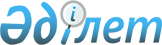 О внесений изменений в решение Алгинского районного маслихата от 29 декабря 2021 года № 124 "Об утверждении бюджета Бескоспинского сельского округа на 2022-2024 годы"Решение Алгинского районного маслихата Актюбинской области от 14 марта 2022 года № 150
      РЕШИЛ:
      1. Внести в решение Алгинского районного маслихата "Об утверждении бюджета Бескоспинского сельского округа на 2022-2024 годы" от 29 декабря 2021 года № 124 следующие изменения:
      пункт 1 изложить в новой редакции:
      "1. Утвердить бюджет Бескоспинского сельского округа на 2022-2024 годы согласно приложениям 1, 2 и 3, в том числе на 2022 год в следующих объемах:
      1) доходы – 43 033 тысяч тенге:
      налоговые поступления – 4 665 тысяч тенге;
      неналоговые поступление – 0 тенге;
      поступления от продажи основного капитала - 5 тысяч тенге;
      поступления трансфертов – 38 363 тысяч тенге;
      2) затраты - 43 366 тысяч тенге;
      3) чистое бюджетное кредитование – 0 тенге:
      бюджетные кредиты – 0 тенге;
      погашение бюджетных кредитов – 0 тенге;
      4) сальдо по операциям с финансовыми активами – 0 тенге:
      приобретение финансовых активов – 0 тенге;
      поступления от продажи финансовых активов государства – 0 тенге;
      5) дефицит (профицит) бюджета– - 333 тысяч тенге;
      6) финансирование дефицита (использование профицита) бюджета – 333 тысяч тенге:
      поступление займов – 0 тенге;
      погашение займов – 0 тенге;
      используемые остатки бюджетных средств – 333 тысяч тенге.";
      приложение 1 к указанному решению изложить в новой редакции согласно приложению к настоящему решению.
      2. Настоящее решение вводится в действие с 1 января 2022 года. Бюджет Бескоспинского сельского округа на 2022 год
					© 2012. РГП на ПХВ «Институт законодательства и правовой информации Республики Казахстан» Министерства юстиции Республики Казахстан
				
      Секретарь Алгинского районного маслихата 

М. Тулеуов
Приложение к решению Алгинского районного маслихата от 14 марта 2022 года № 150Приложение 1 к решению Алгинского районного маслихата от 29 декабря 2021 года № 124
Категория
Категория
Категория
Категория
Сумма (тысяч тенге)
Класс
Класс
Класс
Сумма (тысяч тенге)
Подкласс
Подкласс
Сумма (тысяч тенге)
Наименование
Сумма (тысяч тенге)
1
2
3
4
5
I. Доходы
43 033
1
Налоговые поступления
4 665
01
Подоходный налог
300
2
Индивидуальный подоходный налог
300
04
Налоги на собственность
3 265
1
Налоги на имущество
50
3
Земельный налог
115
4
Налог на транспортные средства
3 100
5
Единый земельный налог
0
05
Внутренние налоги на товары, работы и услуги
1 100
3
Поступления за использование природных и других ресурсов
1 100
2
Неналоговые поступления
0
01
Доходы от государственной собственности
0
5
Доходы от аренды имущества, находящегося в государственной собственности
0
3
Поступления от продажи основного капитала
5
03
Продажа земли и нематериальных активов
5
1
Продажа земли
5
2
Продажа нематериальных активов
0
4
Поступления трансфертов
38 363
02
Трансферты из вышестоящих органов государственного управления
38 363
3
Трансферты из районного (города областного значения) бюджета
38 363
Функциональная группа
Функциональная группа
Функциональная группа
Функциональная группа
Функциональная группа
Сумма (тысяч тенге)
Функциональная подгруппа
Функциональная подгруппа
Функциональная подгруппа
Функциональная подгруппа
Сумма (тысяч тенге)
Администратор бюджетных программ
Администратор бюджетных программ
Администратор бюджетных программ
Сумма (тысяч тенге)
Программа
Программа
Сумма (тысяч тенге)
Наименование
Сумма (тысяч тенге)
1
2
3
4
5
6
II. Затраты
43 366
01
Государственные услуги общего характера
30 366
1
Представительные, исполнительные и другие органы, выполняющие общие функции государственного управления
30 366
124
Аппарат акима города районного значения, села, поселка, сельского округа
30 366
001
Услуги по обеспечению деятельности акима города районного значения, села, поселка, сельского округа
29 366
022
Капитальные расходы государственного органа
1 000
07
Жилищно-коммунальное хозяйство
7 367
3
Благоустройство населенных пунктов
7 367
124
Аппарат акима города районного значения, села, поселка, сельского округа
7 367
008
Освещение улиц в населенных пунктов
1 600
009
Обеспечение санитарии населенных пунктов
2 000
011
Благоустройство и озеленение населенных пунктов
3 767
12
Транспорт и коммуникации
5 300
1
Автомобильный транспорт
5 300
124
Аппарат акима города районного значения, села, поселка, сельского округа
5 300
013
Обеспечение функционирования автомобильных дорог в городах районного значения, селах, поселках, сельских округах
1 500
045
Капитальный и средний ремонт автомобильных дорог в городах районного значения, селах, поселках, сельских округах
3 800
15
Трансферты
0,2
1
Трансферты
0,2
124
Аппарат акима города районного значения, села, поселка, сельского округа
0,2
048
Возврат неиспользованных (недоиспользованных) целевых трансфертов
0,2
III.Чистое бюджетное кредитование
0
Бюджетные кредиты
0
Категория
Категория
Категория
Категория
Сумма (тысяч тенге)
Класс
Класс
Класс
Сумма (тысяч тенге)
Подкласс
Подкласс
Сумма (тысяч тенге)
Наименование
Сумма (тысяч тенге)
1
2
3
4
5
5
Погашение бюджетных кредитов
0
01
Погашение бюджетных кредитов
0
1
Погашение бюджетных кредитов, выданных из государственного бюджета
0
Функциональная группа
Функциональная группа
Функциональная группа
Функциональная группа
Функциональная группа
Сумма (тысяч тенге)
Функциональная подгруппа
Функциональная подгруппа
Функциональная подгруппа
Функциональная подгруппа
Сумма (тысяч тенге)
Администратор бюджетных программ
Администратор бюджетных программ
Администратор бюджетных программ
Сумма (тысяч тенге)
Программа
Программа
Сумма (тысяч тенге)
Наименование
Сумма (тысяч тенге)
1
2
3
4
5
6
IV. Сальдо по операциям с финансовыми активами
0
Приобретение финансовых активов
0
V. Дефицит (профицит) бюджета
- 333
VI. Финансирование дефицита (использование профицита) бюджета
333
Категория
Категория
Категория
Категория
Сумма (тысяч тенге)
Класс
Класс
Класс
Сумма (тысяч тенге)
Подкласс
Подкласс
Сумма (тысяч тенге)
Наименование
Сумма (тысяч тенге)
1
2
3
4
5
7
Поступления займов
0
01
Внутренние государственные займы
0
2
Договоры займа
0
Функциональная группа
Функциональная группа
Функциональная группа
Функциональная группа
Функциональная группа
Сумма (тысяч тенге)
Функциональная подгруппа
Функциональная подгруппа
Функциональная подгруппа
Функциональная подгруппа
Сумма (тысяч тенге)
Администратор бюджетных программ
Администратор бюджетных программ
Администратор бюджетных программ
Сумма (тысяч тенге)
Программа
Программа
Сумма (тысяч тенге)
Наименование
Сумма (тысяч тенге)
1
2
3
4
5
6
16
Погашение займов
0
1
Погашение займов
0
Категория
Категория
Категория
Категория
Сумма (тысяч тенге)
Класс
Класс
Класс
Сумма (тысяч тенге)
Подкласс
Подкласс
Сумма (тысяч тенге)
Наименование
Сумма (тысяч тенге)
1
2
3
4
5
8
Используемые остатки бюджетных средств
333
01
Остатки бюджетных средств
333
1
Свободные остатки бюджетных средств
333